UDC 002An Example paper for BySPM ProceedingsT.A.Kuznetsova1, A. A. Suslov21A.V.Luikov Heat and Mass Transfer Institute of NAS Belarus, Minsk, Belarus2Mincrotestmachines Co., Gomel, BelarusAbstract. The example provides an update to the design requirements of publication. The manuscript should be typed in  font, 1.5 line interval, with standard page margins.Keywords: manuscript; formalization.Introduction (optional)The paper length should be 5-6 pages A4. Ask authors to note that the requirements for registration have slightly changed. Mandatory steel abstract, keywords, UDC.Results and DiscussionThe electronic version of the paper must be prepared in MS Word. The Microsoft Equation (or MathType) should be used for complex formulae, like (1):		(1)and when the paragraph is continued after the equation, the text must be non-indented.The symbols (Greek letters, α; mathematical symbols, ≤, ∑) are to be inserted using menu command “Insert/Symbol”. The super- and subscripts (С2, С2) must be typed using menu “Format/Font”. The variables and similar marks should be typed in italic font (A, B, C, D).The following simple rules must be observed “10 °С”, “10°”, “№ , “23%”, “, “№ 456”, “34—68”, “+12°”, “42 + . Please do not type zero (0) instead the letter “O”, and instead on the degree symbol (°). The “quotation marks” and (brackets) shall not be separated from the text inside them. If the text inside quotation marks is typed in “italic” or “boldface”, the quotation marks must be formatted in the same manner.The figures should be prepared in separate files (format TIFF) with 600 dpi resolution for black-and-white illustrations (Fig. 1) and 300 dpi for color (Fig. 2). The text on figures should be typed in “Arial” font, italic. The text size must correspond to the figure size (8 pt is preferable). The figure’s area should be in range 100–150 sq. cm. The figure captions must be on a separate page. The figures’ numbering and numbers of the captions must correspond. The color figures should be preferably formatted in a separate paragraph. An example of the design of the figure is given below. The figure and the signature are aligned in the center. Пример оформления рисунка приведен ниже. Рисунок и подрисуночная подпись выравниванивают по центру и без абзацного отступа.Fig.1. Conference logo: а – in Russian, b – in EnglishAn example of table design is given below.Table 1. Summary of BelSZM-2018The references to the bibliography should be typed in parentheses, according to their order of appearance in the text (and the page number, if necessary), e.g. [3, p. 302]. Below are the examples of references to journal article [1]; to a book with 1–3 authors [2]; to book with 4 and more authors [3]; to a patent [4]; to an article from conference proceedings [5] and to the internet [6].Please name the paper main file and all the figure files according to the first author surname, e.g. Kuznetsova.doc, Kuznetsova 1.tif and so on. It is advised to pack all the paper files into a single compressed archive, like Kuznetsova.zip.ConclusionThis text is an example of paper preparation according to requirements from “Belaruskaya nauka” Publishers. ReferencesLapshin, R. V., Fast-acting piezoactuator and digital feedback loop for scanning tunneling microscopes / R. V. Lapshin, O. V. Obyedkov // Rev. Sci. Instrum. – 1993. – Vol. 64, № 10. – P. 2883–2887. Glauert, A. M., Biological specimen preparation for transmission electron microscopy / A.M.Glauert, P.R.Lewis. – Princeton, N.J. : Princeton University Press, 1998. – 326 p.Procedures in scanning probe microscopies / R. J. Colton [et al.], Eds. – Chichester ; New York : Wiley, 1998. – 639 p.Machining oxide thin-films with an atomic force microscope: pattern and object formation on the nanometer scale : US Patent 5,252,835, Int. Cl. J G21K 5/10 / C. M. Lieber, Y. Kim ; Assignee: President and Trustees of Harvard College, Cambridge, Mass. – Oct. 12, 1993.Sukhanova T. E., AFM, X-ray and electron microscopy study of silver nanoparticles stabilized by amphiphilic polymers / T. E. Sukhanova, A. Ya. Volkov, M. E. Vylegzhanina, G. N. Matveeva, A. A. Kutin, G. N. Gubanova, A. I. Grigoriev, J. G. Santurian, E. F. Panarin, and G. Goerigk // Methodological Aspects of Scanning Probe Microscopy. 8th International Seminar. Book of Proceedings. – Minsk, HTMI NAS Belarus, 2008. – P. 11-16.Atomic force microscopy [online resource] / Wikipedia. Wikimedia foundation. – San-Francisco, 2009 – Access mode : http://en.wikipedia.org/wiki/Atomic_force_microscopy – Access date : May 20, 2009.Additional information (mandatory) !!!!!Tatyana Kuznetsova, abetkovskaia@mail.ruAndrei Suslov, microtm@mail.ruPlace of work in full (no abbreviations) for the each author.Correspondent postal address and telephone number for contact with the authors: st. P. Brovka, 15, 220072, Minsk, Belarus, phone +37517-284-10-60Adhering to the requirements, you facilitate the work of the Organizing Committee for the preparation in print.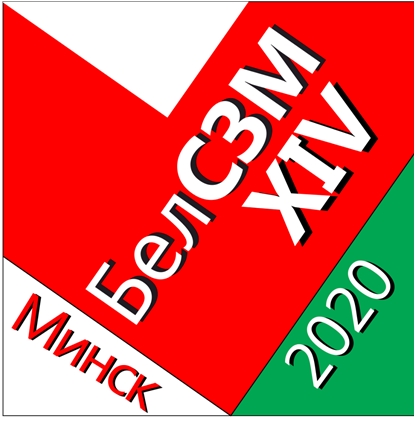 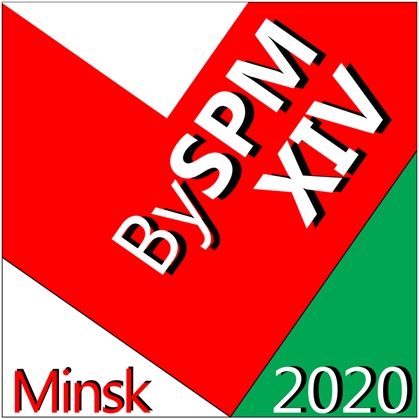 аbTotalIncludingIncludingIncludingIncludingIncludingTotalBelarusRussia PolandSwitzerlandOther countriesNumber of participants471723214Number of published reports631723214